            CENTRO FEDERAL DE EDUCAÇÃO TECNOLÓGICA DE MINAS GERAIS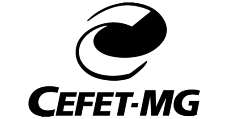 FORMULÁRIO DE INSCRIÇÃO 2021ELEIÇÃO DOS REPRESENTANTES DO CORPO DOCENTE JUNTO AO COLEGIADO DO PROGRAMA DE PÓS-GRADUAÇÃO LATO SENSU DO CEFET-MG(2021 – 2022)Identificação dos candidatos:OBS: Este documento deverá ser assinado pelos dois candidatos, titular e suplente e enviado por e-mail para o seguinte endereço: latosensu@cefetmg.br.Nome Titular: Telefone:E-mail:Departamento:Campus:Nome Suplente: Telefone:E-mail:Departamento:Campus: